Solicitação de Acesso Nota Fiscal Eletrônica de Serviço (NFS-e)O contribuinte abaixo solicita:Para tanto declara que está ciente de sua total responsabilidade decorrente do uso do(s) mesmo(s).Constam em anexo os seguintes documentos:Declaro que recebi nesta data a Senha Eletrônica para  acesso à  área restrita do Sistema de Nota Fiscal de Serviços Eletrônica -NFS-e, bem como   Código de Acesso ao Programa de RPS.                                           Perdizes, ______de___________de 20____.(    )Cadastro de Senha Eletrônica para acesso a área restrita do Sistema de Nota Fiscal de de Serviços Eletrônica - NFS-e.(    )Código de Acesso ao Programa de RPS.Dados da EmpresaDados da EmpresaDados da EmpresaDados da EmpresaCNPJNomeNomeNomeInsc. MunicipalNome de FantasiaNome de FantasiaNome de FantasiaInsc. EstadualLogradouroLogradouroNúmeroBairroComplementoComplementoCEP.CidadeCidadeCidadeUF.TelefoneE-mail E-mail E-mail Dados dos SóciosDados dos SóciosDados dos SóciosDados dos SóciosCPF/CNPJCPF/CNPJNome/Razão SocialNome/Razão SocialCPF/CNPJCPF/CNPJNome/Razão SocialNome/Razão SocialDados do ContadorDados do ContadorCPF/CRC/CNPJNome/Razão Social(    )CNPJ da pessoa jurídica;(    )Cópia autenticada do instrumento de constituição;(    )Alterações posteriores (se for o caso);(    )Documentos (cópias) RG e CPF dos sócios;(    )Instrumento de constituição consolidado, regularmente registrado no órgão competente (se for o caso);(    )Procuração do interessado, com firma reconhecida, autorizando o procurador a representá-lo neste ato. (Caso o signatário da solicitação de acesso a NFS-e for procurador da pessoa jurídica. Observar que o outorgante da procuração também deverá ter poderes legais para emitir a autorização);(    )Notas Fiscais Convencionais autorizadas pela Prefeitura de Perdizes-MG, ainda não utilizadas.Contribuinte ou Representante LegalContribuinte ou Representante LegalCPFNomeCargo ou FunçãoData e AssinaturaPREFEITURA MUNICIPAL DE PERDIZES-SECRETARIA DE ARRECADAÇÃO E TRIBUTOSPROTOCOLO SOLICITAÇÃO DE ACESSO NF-eContribuinte:                                                                                    CNPJ:Inscrição Municipal:Funcionário Responsável:Data: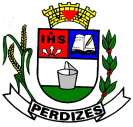 